M/C Meeting held at Parkfield Liscard CC on Tuesday 22nd July 2014 at 6.00pm:  The next meeting will be held at Bootle CC on Tuesday 26th August 2014 at 6.00pm.DRAFT Agenda to include1	Apologies2.1	Minutes of Previous Meeting & 2.2             Action Point Items2.3	Matters arising 3	Hon Treas report4	Registration Sec's Report5	Fixt Sec's Report      6.1	Publicity & Sponsorship Chair’s Report  6.2 	Website matterslpoolcomp:play-cricket7	Cricket Chair’s Report  8	Club & Ground Chair’s Report9      	LCB / ECB Issues10     	Hon Secretary’s Report 11	A.O.B. 12	Date of Next Meetings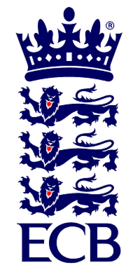 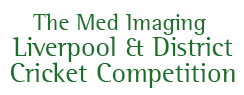 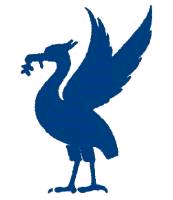 The ECB Premier League in Lancashirewww.lpoolcomp.co.ukAgenda itemRecorded Minutes1.    ApologiesThere  no apologies as all officials were presentPresent  were: Eric Hadfield (President); John Williams  (Chair); Chris Weston (Hon Sec); Alan Bristow (Hon Treasurer) John Rotheram (Cricket Chair) Rob Durand (1st XI and 2nd XI Fixtures Sec); Iain McKillop (acting C&G Chair).2.MinutesSigning of Previous MeetingThe Chair at the June meeting EH signed the minutes as a true and accurate record of that meeting.Action Point ItemsCW took the meeting through the Action Points. Matters arising As usual these were to be taken en passant.3.Club & Ground Chair’s ReportC&G inspections sitrep3.1.1 Caldy and Ainsdale were to have full inspections  in the next two weeks -3.1.2 IMcK to visit those grounds that he did not yet know  on a "getting to know you basis"Maghull and Ormskirk were already planned. JW counseled caution; these visits often raised red flags to some clubs. IMcK had not been to FWH, Rainhill, Lytham or Leigh either.CW would post generically on this and send an email to these clubs too.3.1.3 IMcK had written a full C&G playing surfaces program for xxxxx. He would keep this on file for any other clubs to use if they wished.ORT opening of toilets, This matter was now closed Wigan JW had been unable to conduct a C&G inspection there. It had been very wet4.Hon Treasurer’s ReportFigures of Account  Were givenIncome to June  2014Was statedExpenditure to June  2014 Was listedBudget progressBudget figures were very close to those projected5.    Registration Sec's ReportRegistrations 2014  sitrepCW covered those aspects that he felt competent to cover.Final dates for registrations of 1s and 2sThis had been posted on generically and circulated to all clubs. Late application for late Cat 3a requestWas deniedRequest for dual registrationWas denied.Request for registration via a 2nd XI v Hightown 26 07 2014Was agreed - clubs playing Hightown should not be penalised. Northern v Maghull 2nd XI PremMaghull had played an ineligible player in this game 21/06/2014. The evidence was clear. Northern were to receive +25 points and Maghull -10 points plus a £50 fine6.Fixt Sec's ReportLeague 1st/2nd XIs 2014These were running "basically OK", things were ticking over nicely. The only "loose end" was Rainford had yet to play their rearranged 1st XI game v Liverpool following the LCCC game at Liverpool.League 3rd XIs Fixtures 2014There was a request re Sunday Div 1 NE to equalise the number of games played post Skelmersdale the principle was agreed Cups : Digman and Chester were "OK"Embee was all up to dateThe clubs were MSCCC, NleW, Liverpool and NorthernDraws update from Cr CoHad been posted and were fine.Fixture pile up 10 08 2014/Embee venueThe matter was discussed at  length, we had five fixtures to contend with:Readers Lancashire Inter-League Final.        ECB Area T20 Finals Bolton Association v L&DCC U18            L&DCC U14 v Central Lancs League      Embee Trophy Finals day    These were all on the 10th. This was impossible to operate. Discussion followed. It was agreed to try to shift the Embee. JW would then post, CW would e circ. Outwith this meeting the following was agreed based on the discussions:Monday 4th August   L&DCC U21s v MCC   Ormskirk 10.00Sunday 10 August.  L&DCC v North Lancashire and Cumbria CL Readers Lancashire Inter-League Final.       Southport and Birkdale   1.30Sunday 10 August              ECB Area T20 Finals at Bradshaw CC – Northern CC representing L&DCCSunday 10 August              Bolton Association v L&DCC U18            Venue tbaSunday 10 August              L&DCC U14 v Central Lancs League      Rainhill CC     1.30Sunday 17 August              Embee Trophy Finals day    at Northern CC           (Merseyside Sports and Cultural; Newton Le Willows; Liverpool; Northern)CW TM  RD EHDigman Venue as drawn   07/09/2014Chester Venue as drawn  31/08/2014Embee venueSee aboveECB t20 See above, The L&DCC T20 Finals day had been staged very well by Ormskirk. U16 / 21s The twin Finals day would be on 25/08/2014Rep games 2014   U12/14/18/21s/all ageSee 6.3.4L&DCC had withdrawn from the LCB U12s - there was too much cricket being played by the players to get the fixtures through. Dates could not be found.U14s LCB were still going and playing the Lancs County League and would qualify for their age group final if they won their next game.U21s would be based on the U18 Colts; The game was like a first class game starting as it did at 11.00am. Lunch and tea were both scheduled.Additional Rep game 25 08 2014 SP CCL&DCC 2nd Division Rep side v S&DACL at SP CC were to play in aid of Aigburth CC's legal "fighting fund" against building houses on their ground. 1.30pm L&DCC pays for Food umpires and balls. Entrance by donation. CostsA lively debate ensued. It was finally  agreed that for catering:U18s  - up to £100Embee  - up to £20016s/21s - up to £200Interleague Final  - up to £150Digman and Chester - up to £150 each7.Cricket Chair’s ReportCr Co sixth meeting 15 07 2014 minutes JRCW had contemporaneous notes.All letters arising from this meeting had been sent and copied to M/C and Cr CoCr Co meeting matters arising JRJR ran through PoM. CW ran though some of the points in his notes from the meeting. Date of Final Registration for 1s and 2s in CompHad been posted and e circulated without difficulty. Child protection R Rankin updateJW would ensure that Rachel R came to the L&DCC End of Season meeting to give a short presentationMCUA reportWas givenMarks from umpires cardsAB would be reporting again on SoC and umpires pitch marks again shortly. AB would send them to CW to postTrial of radios updateCW returned the radios to AB for him to complete his trial with Div 1 and 2. AB would pass them back to CW to collate for the various Finals Days.8.       Publicity & Sponsorship Chair’s ReportThere was no separate report; matters relating to this had been covered en passant.9.      Website matterslpoolcomp:Gud Design Invoice paymentHad been paid, the invoice having been modified. play-cricketRD would look at the number of wickets recorded against a player's name on p-c. It should read 20 but only showed 18. 10.         Hon Secretary’s ReportNCPS 2014 updateCW had checked the 2014 final statistics with Paul Bryson.Meetings with LCB 2013/4Post MoU and to date we had had 8 or 9 meetings with LCB, it depended on how meetings were counted:11.         LCB / ECB IssuesNorthern League Their status as a premier league was being questioned by ECB/LCB.Chairman's ECB meeting for premier leaguesJW was to attend this next week at Lords.Over 40s Comp 2015 Website posting?There were to be 8 franchises across the L&DCC. Wales, Wirral, Wigan, St Helens, Liverpool South, Liverpool North, Sefton and Southport (sic?). There would be a posting on this at the end of the season.L&DCC Indoor Cricket 2014/15 Website postingA discussion followed. JR was to take responsibility for   L&DCC Indoor Cricket 2014/15 and convene a meeting between interested parties. 12.     A.O.B.FinesEH reported that fines were up to date13.    Date of Next Meetings See Appendices 1&2The ECB Premier League in Lancashirewww.lpoolcomp.co.uk